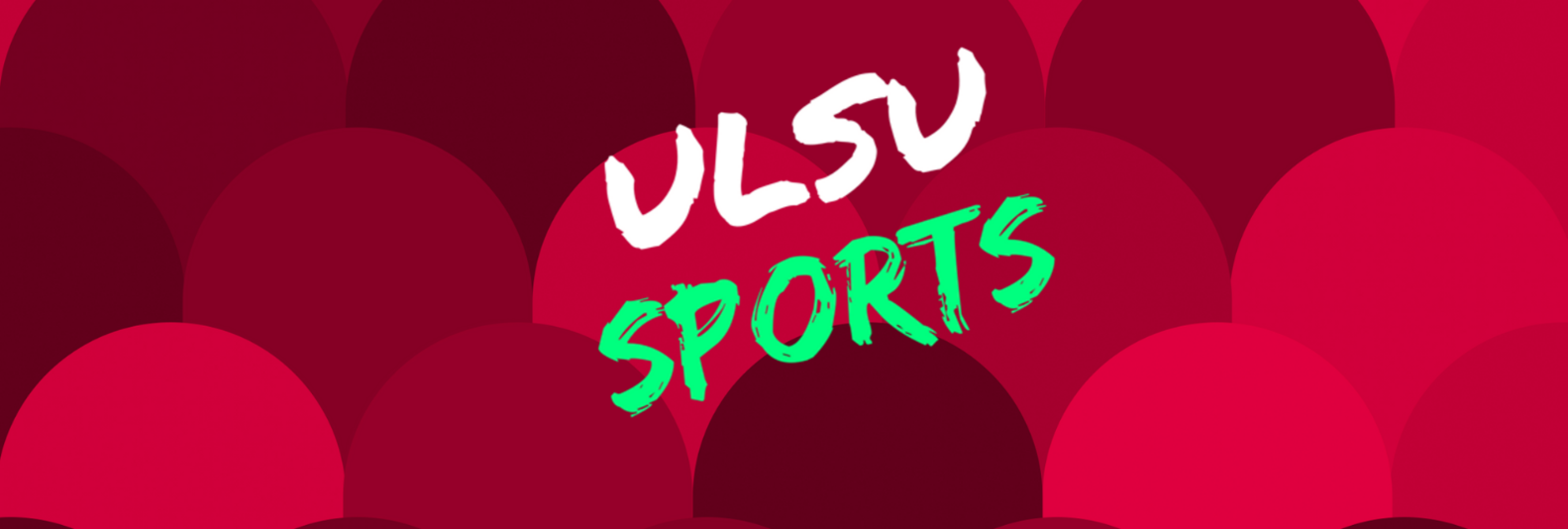 ULSU Sports Council 2021/22The ULSU Sports Council looks to give students across all facets of club sport a greater voice, here at Leicester. The idea of this council is to formalise student discussions, build a sports department within the SU, discuss ideas and give students a greater voice among senior staff. The future success of sports here at Leicester lies completely within the student voice, especially as we ease out of a global pandemic. Now more than ever, it is extremely important students are included in the process of navigating the forthcoming season as we return to activity. The council is broken down into four roles and individual responsibilities. As you are all still studying, the role will be flexible and accommodating of your studies. You will be applying for A ROLE on sports council. You may state your preference, but the four strongest candidates will be selected and then responsibilities agreed and delegated between the team. To apply, you must be a student for the 2021/22 academic year.Council selection will be based on applications and an informal interview by the Sports Officer. They will not be elected, as student leaders/committee members are already elected representatives for sports clubs. Preferably, these roles can be held by any member of the elected sport group* community. *Accepting applications from non-committee members if you feel you have a specific passion or display relevant strengths for the role*. The role is voluntary and is expected to take up to 10 hours per month. For a look at last year’s teams and their objectives please follow the link (please note the role descriptions have changed slightly): https://www.leicesterunion.com/opportunities/sports/services/sportscouncil/Role Perks:Free Club Membership for 2021/22Rockstar Privilege Pass (Free entry on Wednesday and Friday student nights at the 02).Free or discounted tickets for University/Union events. (I.e. Rugby Varsity & Sports Awards).VIP Wristband on TourAll members of Sports Council will be required to: Attend Union Council Meetings to represent sport, 4 times an academic year. Attend Sports Council Meetings once a week to discuss current activities. Attend Club Captain Assemblies. These occur once every term. Promote events and other ULSU projects. For example, Pride Week and Black History Month.Be responsible for respective forms of communication with groups. For example, admin of a group chat.Sit on deciding panel for: Sportsperson of the Month, Club Showcase & Club Colours.Attend importance events such as Varsity and Sports Awards etc. (compulsory).Assist with ULSU Sports projects throughout the year.Be an approachable point of contact for club presidents/captains.Make sports at UoL more inclusive and aim to engage with liberation groups and inactive students.Assist in helping sports clubs resume play after a season of no sport.Act as role models in terms of following NGB guidelines and any restrictions put into place within sport.Help the Sports Officer run specific Team Leicester RAG events throughout the academic year.The following roles focus on specific areas of sport strategy: RAG OfficerAssists the Sports Officer in the organisation and running of joint Team Leicester RAG events throughout the year.Ensures that all money that is fundraised for charity is banked through the SU to comply with UK Charity Law.Completes any relevant paperwork such as the Event and Fundraising Notification form and Charity donation form.Plans their own innovative joint fundraisers to promote unity within the Sports community.Ensures the fundraising accumulator is up to date in the SU and on the SU website.Media OfficerGathers reports and photos from all sports clubs at all levels of participation. Liaises with social media secs and SU Marketing to ensure the publication of sporting achievements and events. Promotes university sport via relevant channels (Facebook, Twitter, Instagram, email etc) and works to ensure clubs, individuals and volunteers get fair coverage. Holds responsibility for all SU Sport social media pages. Attends BUCS Nationals and/or Varsity in Sports Executive capacity. Diversity Officer (x2)Contributes to making sports at UoL more inclusive and aim to engage liberation groups and inactive students, by facilitating communication with faith/cultural student groups/part-time officers. Supports Sports Officer in event planning and management of inclusion weeks such as: ThisGirlCan Week, Para Sports Week, and Mental Health Awareness Month. These will be split between the two officers based on preference.Has the opportunity to sit on university/SU working groups focussed on reducing social/financial barriers to sport and implementing change to the student body.Sports Council Application FormThe deadline for submitting your application is Monday 30th August 2021 at 5pm. All applications sent after this date and time will not be accepted. A timeline for the recruitment process is detailed at the bottom of this form.Full Name: Student Email: Year of Study (i.e. 3rd Year): Club/Sports Group you represent: Current role in Club/Sports Group (if applicable): Please highlight your ONE area of preference. Please note that you will be offered a role on Sports Council and so anyone applying should be willing to take on any of these responsibilities. RAG                      Media                       DiversityPlease provide a brief summary of yourself, your interests and overall university experience so far in the allocated space below.Briefly explain why you have decided to apply for this position.Briefly outline three ways you’d plan to improve Sports at Leicester in your chosen role in the allocated space below. Send all completed forms to: gh198@leicester.ac.uk by Monday 30th August at 5pm. Informal interviews will take place the week commencing the same week over Zoom or Microsoft Teams. This provides the Sports Officer a chance to get to know you and vice versa and discuss your ideas further. Successful candidates will be notified by Friday 10th September at 5pm. Weekly Sports Council meetings will begin the following week via Microsoft Teams ahead of term beginning. Any questions please email gh198@leicester.ac.uk, message @leicssports on Instagram or Georgia Henton SU Sport on Facebook.Good Luck!